Título del artículo en español: el subtítulo va tras los dos puntos, en caso de que hubiera [Cambria, negrita, 22pt] [Estilo UPO Títulos]Título del artículo en inglés: el subtítulo va tras los dos puntos          [Cambria, 16 pt] [Estilo UPO Subtítulos]Autor1NB Autor1AP1 Autor1AP2 [Estilo UPO Autores]Filiacióncorreo-e ORCID [Estilo UPO Filiación] Autor2NB Autor2AP1 Autor2AP2 [Estilo UPO Autores]Filiacióncorreo-e ORCID [Estilo UPO Filiación]Autor3NB Autor3AP1 Autor3AP2 [Estilo UPO Autores]Filiacióncorreo-e ORCID [Estilo UPO Filiación]Resumen [Estilo UPO Normal]El resumen debe tener entre 100 y 200 palabras. Deberá incluir obligatoriamente la idea principal, un resumen de la metodología, así como de las conclusiones. Se incluirá todo en un solo párrafo. Tras el resumen, se deben incluir entre tres y cinco palabras clave extraídas de tesauros o clasificaciones propias de la especialidad. [Estilo UPO Normal]Palabras clave: palabra clave 1; palabra clave 2; palabra clave 3; palabra clave 4; palabra clave  5.AbstractAquí se incluirá el resumen en inglés. Se incluirá todo en un solo párrafo, de entre 100 y 200 palabras. Deberá incluir obligatoriamente la idea principal, un resumen de la metodología, así como de las conclusiones. El título, el resumen y las palabras clave siempre se publicarán en los dos idiomas de la revista (español e inglés). Por lo tanto, los artículos en español deberán incluir la traducción de estas secciones en inglés y los artículos en inglés deberán incluir su traducción en español. [Estilo UPO Normal]Key words: key word 1; key word 2; key word 3; key word 4; key word 5.1	Introducción [Estilo UPO 1]Esta plantilla sirve como guía para la redacción del artículo. Elimine las secciones que no sean necesarias. Incluya las secciones siguiendo la estructura indicada por el equipo editorial de la revista. [Estilo UPO Normal]Para el formato, utilice la función de estilos de Word. 2	Epígrafe de primer nivel [numeración arábiga] [Estilo UPO 1]Lorem ipsum dolor sit amet, consectetuer adipiscing elit. Aenean commodo ligula eget dolor. Aenean massa. Cum sociis natoque penatibus et magnis dis parturient montes, nascetur ridiculus mus. Donec quam felis, ultricies nec, pellentesque eu, pretium quis, sem. Nulla consequat massa quis enim. Donec pede justo, fringilla vel, aliquet nec, vulputate eget, arcu. In enim justo, rhoncus ut, imperdiet a, venenatis vitae, justo. Nullam dictum felis eu pede mollis pretium. Integer tincidunt. Cras dapibus. Vivamus elementum semper nisi. Aenean vulputate eleifend tellus. Aenean leo ligula, porttitor eu, consequat vitae, eleifend ac, enim. Aliquam lorem ante, dapibus in, viverra quis, feugiat a, tellus. Phasellus viverra nulla ut metus varius laoreet. Quisque rutrum. Aenean imperdiet. Etiam ultricies nisi vel augue. Curabitur ullamcorper ultricies nisi. Nam eget dui.2.1	Epígrafe de segundo nivel [numeración arábiga] [Estilo UPO 2]Curabitur ligula sapien, tincidunt non, euismod vitae, posuere imperdiet, leo. Maecenas malesuada. Praesent congue erat at massa. Sed cursus turpis vitae tortor. Donec posuere vulputate arcu. Phasellus accumsan cursus velit. Vestibulum ante ipsum primis in faucibus orci luctus et ultrices posuere cubilia Curae; Sed aliquam, nisi quis porttitor congue, elit erat euismod orci, ac placerat dolor lectus quis orci. Phasellus consectetuer vestibulum elit. Aenean tellus metus, bibendum sed, posuere ac, mattis non, nunc. Vestibulum fringilla pede sit amet augue. In turpis. Pellentesque posuere. Praesent turpis.2.2	Epígrafe de segundo nivel [Estilo UPO 2]Aenean posuere, tortor sed cursus feugiat, nunc augue blandit nunc, eu sollicitudin urna dolor sagittis lacus. Donec elit libero, sodales nec, volutpat a, suscipit non, turpis. Nullam sagittis. Suspendisse pulvinar, augue ac venenatis condimentum, sem libero volutpat nibh, nec pellentesque velit pede quis nunc. Vestibulum ante ipsum primis in faucibus orci luctus et ultrices posuere cubilia Curae; Fusce id purus. Ut varius tincidunt libero. Phasellus dolor. Maecenas vestibulum mollis diam. Pellentesque ut neque. Pellentesque habitant morbi tristique senectus et netus et malesuada fames ac turpis egestas.3	Citas de autores/as y citas textuales dentro del cuerpo del texto [Estilo UPO 1]Las citas de autores/as se realizarán siguiendo el esquema  (autor-fecha, numérico, nota al pie) y estilo (APA, ISO 690, MLA, Chicago…) indicado por la revista. Ejemplo: (Martín Vide, 2016, p. 13), (Delgado Viñas,  2016; Méndez y Monteserín, 2017) o (Delgado Viñas et. al, 2016).Las citas literales de texto irán en letra redonda, tamaño 12, con sangrado solo a izquierda y derecha de 3 cm. Como en este ejemplo:In dui magna, posuere eget, vestibulum et, tempor auctor, justo. In ac felis quis tortor malesuada pretium. Pellentesque auctor neque nec urna. Proin sapien ipsum, porta a, auctor quis, euismod ut, mi. Aenean viverra rhoncus pede. Pellentesque habitant morbi tristique senectus et netus et malesuada fames ac turpis egestas. Ut non enim eleifend felis pretium feugiat. Vivamus quis mi. Phasellus a est. Phasellus magna. [Estilo UPO quote]3.1	Tablas y figuras [Estilo UPO 2]Las tablas vendrán compuestas de manera que sean bien legibles a fin de permitir su reproducción. Llevarán numeración arábiga y un título conciso. Todas las columnas tendrán un encabezamiento explícito. Serán incluidas y referenciadas en el texto y se indicará la fuente de procedencia de los datos manejados. El título utilizará el [Estilo UPO Títulos Fig-Tab] y la fuente utilizará el [Estilo UPO Fuente]. Tanto el título como la fuente irán en minúsculas. No se preocupe si la tabla o figura queda entre varias páginas, la editora se encargará de maquetarlo correctamente.Tabla 1. Título de la tabla [Estilo UPO Títulos Fig-Tab]Leyenda: se añadirá una leyenda, si procede, justo debajo de la tabla y antes de la fuente de la misma. La leyenda podrá tener varias líneas. [Estilo UPO Pie Tabla]Fuente: elaboración propia [Estilo UPO Fuente]Las figuras se presentarán incluidas en el texto y en su posición correspondiente. Llevarán numeración arábiga (Figura 1) y correlativa, incluyendo fotos, mapas y gráficos y otro tipo de figuras. El título será claro y conciso, se referenciarán en el texto y se indicará la fuente de procedencia de los datos manejados. Las imágenes deberán enviarse en archivos separados (JPEG, TIFF) cuando sean demasiado pesadas, con una resolución mínima de 300 ppp. La reproducción de las figuras se realizará en color.Figura 1. Título de la figura [Estilo UPO Títulos Fig-Tab]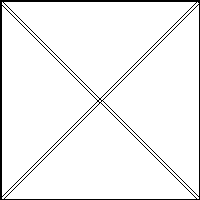 Fuente: Delgado Viñas (2016) [Estilo UPO Fuente]3.2	Listas [Estilo UPO 2]Las listas se presentarán de la siguiente manera, utilizando el [Estilo UPO Listas]:Curabitur at lacus ac velit ornare lobortis. Curabitur a felis in nunc fringilla tristique. Morbi mattis ullamcorper velit. Phasellus gravida semper nisi. Nullam vel sem. Pellentesque libero tortor, tincidunt et, tincidunt eget, semper nec, quam. Sed hendrerit. Morbi ac felis.Nunc egestas, augue at pellentesque laoreet, felis eros vehicula leo, at malesuada velit leo quis pede. Donec interdum, metus et hendrerit aliquet, dolor diam sagittis ligula, eget egestas libero turpis vel mi. Nunc nulla. Fusce risus nisl, viverra et, tempor et, pretium in, sapien. Donec venenatis vulputate lorem. 3.3	Numeración [Estilo UPO 2]Las listas numeradas se presentarán de la siguiente manera, utilizando el [Estilo UPO Números]:1.	Curabitur at lacus ac velit ornare lobortis. Curabitur a felis in nunc fringilla tristique. Morbi mattis ullamcorper velit. Phasellus gravida semper nisi. Nullam vel sem. Pellentesque libero tortor, tincidunt et, tincidunt eget, semper nec, quam. Sed hendrerit. Morbi ac felis.2. Nunc egestas, augue at pellentesque laoreet, felis eros vehicula leo, at malesuada velit leo quis pede. Donec interdum, metus et hendrerit aliquet, dolor diam sagittis ligula, eget egestas libero turpis vel mi. Nunc nulla. Fusce risus nisl, viverra et, tempor et, pretium in, sapien. Donec venenatis vulputate lorem.4	Otra información tipográfica [Estilo UPO 1]La numeración de las notas al pie vendrá tras el signo ortográfico.No está permitido el uso de negrita, excepto en el título y en los epígrafes de primer y segundo nivel. El uso de la cursiva se mantendrá al mínimo. Su uso será exclusivo para marcar anglicismos y palabras importantes dentro del texto.Todos los márgenes serán de 2 cm. El texto irá justificado. Las páginas estarán numeradas en la parte inferior derecha.Se utilizarán las comillas altas o inglesas [“comillas”] a lo largo del documento. Si fueran necesarias las comillas de segundo nivel, se utilizarían las simples ['comillas'].Para marcar incisos, se utilizará la raya (–). Si esto no fuera posible, se utilizarán dos guiones (--), que en la versión final se reemplazarán por una raya. Ejemplo: Si fuera necesario –en algún lugar– el uso de incisos. La raya también se utilizará para indicar un rango de paginación. Ejemplo: pp. 303–352.El guion se utilizará para palabras compuestas, para establecer relaciones entre dos conceptos, para prefijos. Ejemplo: teórico-práctico, kilómetro-hora, anti-OTAN.Se utilizará el Sistema Internacional de Unidades (m, kg, s, km), empleando sólo términos aceptados generalmente. Estos se separarán con un espacio indivisible o espacio duro. También se separarán con un espacio indivisible o espacio duro el símbolo del porcentaje y el de euros u otras divisas (por ejemplo: 0,7 % o 345 €). Para las cifras, se seguirán las recomendaciones de la RAE. Los números de más de cuatro cifras no se separarán por puntos ni por comas, sino que se agruparán de tres en tres y se separarán por un espacio duro, de esta forma: 8 327 451 (y no por puntos o comas). Los números de cuatro cifras se escriben sin espacios de separación: 2458 (no 2 458). Para separar la parte entera de la decimal debe usarse la coma (3,1416).5	Conclusiones [Estilo UPO 1]Pellentesque dapibus hendrerit tortor. Praesent egestas tristique nibh. Sed a libero. Cras varius. Donec vitae orci sed dolor rutrum auctor. Fusce egestas elit eget lorem. Suspendisse nisl elit, rhoncus eget, elementum ac, condimentum eget, diam. Nam at tortor in tellus interdum sagittis. Aliquam lobortis. Donec orci lectus, aliquam ut, faucibus non, euismod id, nulla. Curabitur blandit mollis lacus. Nam adipiscing. Vestibulum eu odio.BibliografíaInsertar bibliografía según el formato dictado por cada revista.PRIMERA COLUMNASEGUNDA COLUMNADatosDatosDatosDatosDatosDatosDatosDatosDatosDatos